单位编码：057026朔州市朔城区小平易乡卫生院2022年部门预算公开朔州市朔城区小平易乡卫生院
2022年部门预算公开情况说明目录第一部分概况一、	本部门职责二、	机构设置情况第二部分2022年度部门预算报表一、	2022年预算收支总表二、	2022年预算收入总表三、	2022年预算支出总表四、	2022年财政拨款收支总表五、	2022年一般公共预算支出预算表六、	2022年一般公共预算安排基本支出分经济科目表七、	2022年政府性基金预算收入预算表八、	2022年政府性基金预算支出预算表九、	2022年国有资本经营预算收支预算表十、2022年一般公共预算“三公”经裝支出情况统计表十一、2022年机关运行经费预算财政拨款情况统计表第三部分2022年度部门预算情况说明一、	收支预算数据变动情况及原因说明二、	“三公”经费增减变动原因说明三、	机关运行经费增减变动原因说明四、	政府釆购情况说明五、	固定资产情况说明六、	绩效管理情况说明七、	其他说明第四部分名词解释第一部分：概况朔城区小平易乡卫生院是一所集基本医疗和基本公共卫生服务为一体的综合性卫生院，占地面积约2000余平方米，建筑面积900平方米，现有在职职工17人，聘用人员6人。其中：执业医师1名、执业助理医师6名、执业护士3名、药剂师2名、检验士1名、聘请名老中医1人、其他医技人员4人，大学生村医2人、全乡户籍人口26000余人，16个行政村全部设有村卫生室，共有乡村医生16名，由卫生院统一管理一、主要职能职责1、	基本医疗服务：我院以救死扶伤、防病治病，向社会群众提供优质的健康服务为宗旨。以健康需求者为中心，以三基训练和技术创新为重点，视质量为生命。以预防、保健、基本医疗、健康教育、康复、计划生育技术指导“六位一体”的重要任务。在各级主管部门的部署和指导下，加强疫情防控知识宣传，大力宣传疫情防控知识，发放告知书，提高广大职工的防控意识。在干部职工中倡导口罩文化和健康的生活方式。2、	基本公共卫生服务：为辖区居民提供基本公共卫生服务和防治重大公共卫生突发事件发生，做好居民健康的守门人。是朔州市城镇居民医疗保险，朔城区职工医疗保险定点单位，朔城区困难职工重点帮扶医院。二、机构设置情况朔城区小平易乡隶属于朔州市朔城区卫生健康和体育局，是二级预算单位，未设置股室，无下属机构设置。本次预算公开为本单位预算。	令第二部分2022年度部门预算报表一、	2022年预算收支总表二、	2022年预算收入总表三、	2022年预算支出总表四、	2022年财政拨款收支总表五、	2022年一般公共预算支出预算表六、	2022年一般公共预算安排基本支出分经济科目表七、	2022年政府性基金预算收入预算表八、	2022年政府性基金预算支出预算表九、	2022年国有资本经营预算收支预算表十、2022年一般公共预算“三公”经费支出情况统计表十一、2022年机关运行经费预算财政拨款情况统计表以上表格的具体内容，详见附件明细。三、部门预算情况说明一、收支预算数据变动情况及原因说明1、预算收支情况收入预算安排：2022年收入预算为176.92万元，其中：一般公共预算收入176.92万元；专户资金收入0万元；政府性基金预算收入0万元。支出预算安排：2022年支出预算为176.92万元，按功能科目分，卫生健康支出176.92万元。收支增减变化情况及原因：2022年预算176.92万元，2021年预算108.38万元，2022年较2021年收入预算增加68.54万元，原因是2022年增加人员增资及各类社保经费6.77万元，健康助理员经费47.98万元，基本药物补助区及配套经费13.79万元。2、	一般公共预算情况收入预算安排：2022年一般公共预算收入为176.92万元。2022年一般公共预算支出为176.92万元，按支出类别分，人员类及运转类支出32.76万元，其他运转类支出130.37万元，特定目标类支出13.79万元。收支增减变化情况及原因：2022年一般公共预算收支176.92万元，2021年一般公共预算收支108.38万元，2022年较2021年预算增加68.54万元，原因是2022年增加人员增资及各类社保经费6.77万元，健康助理员经费47.98万元，基本药物补助区及配套经费13.79万元。3、	政府性基金预算情况	我单位2022年无政府性基金预算。二、	“三公”经费增减变动原因说明我单位2022年无三公经费。三、	机关运行经费增减变动原因说明2022年我为事业单位，无单位机关运行经费。四、	政府采购情况2022年我单位无政府釆购。五、	固定资产情况截止2021年12月310,我单位占用国有资产共计200.18万元，其中：（1）车辆情况：我单位无财政供养车辆；（2）房屋情况：土地、房屋及建筑物85.58万元（3）其他国有资产占有使用情况：共计114.6万元，其中通用设备16.89万元，专用设备68.14万元，家具用具22.19万元，无形资产7.38万元。。六、	绩效管理情况1、	绩效管理情况2022年我单位实行绩效目标管理的项目4个，其中1、旧体制遗留卫生集体人员经费82.39万元，2、社群健康助理员经费47.98万元，3、村卫生室基本药物补助区及配套经费2.5万元，4、基层医疗卫生机构基本药物补助区及配套经费11.29万元，涉及一般公共预算当年拨款144.16万元。2、	绩效目标情况量入为出，达到收支平衡；实事求是，力保正常运转；定期分析，提高预算绩效。1、旧体制遗留集体人员27人。2、社群健康助理员18人。3、基层医疗卫生机构1家。4、村卫生室16家。七、其他说明本单位无其他需向社会说明的问题。四、名词解释（一）	人员类及运转类支出：指部门和单位有关人员的工资福利支出、对个人和家庭的补助支出以及各部门、各单位为保障其机构自身正常运转、完成日常工作任务所发生的公用经费。（二）	其他运转类支出：指各部门、各单位专项用于大型公用设施、大型专用设备、专业信息系统运行维护等的其他支出。（三）	特定目标类支出：指部门和单位为完成其特定的工作任务和事业发展目标所发生的支出。（四）	“三公”经费：指用一般公共预算安排的因公出国（境）费、公务用车购置及运行和公务接待费。其中，因公出国（境）费反映单位公务出国（境）的国际旅费、国外城市间交通费、住宿费、伙食费、培训费、公杂费等支出；公务用车购置反映公务用车车辆购置支出（含车辆购置税）；公务用车运行维护费反映单位按规定保留的公务用车燃料费、维修费、过路过桥费、保险费、安全奖励费用等支出；公务接待费反映单位按规定开支的各类公务接待（含外宾接待）支出。（五）	机关运行经费：指行政单位和参照公务员法管理的事业单位使用一般公共预算安排的基本支出中的日常公用经费支出。（六）	政府购买服务：根据我国现行政策规定，政府购买服务，是指充分发挥市场机制作用，将国家机关属于自身职责范围且适合通过市场化方式提供的服务事项，按照政府采购方式和程序，交由符合条件的服务供应商承担，并根据服务数量和质量等情况向其支付费用的行为。（七）	一般公共预算：是指以税收为主体的财政收入，安排用于保障和改善民生、推动经济社会发展、维护国家安全、维持国家机构正常运转等方面的收支预算。（八）	政府性基金预算：是对依照法律、行政法规的规定在一定期限内向特定对象征收、收取或者以其他方式筹集的资金，专项用于特定公共事业发展的收支预算。（九）	国有资本经营预算：是对国有资本收益作出支出安排的收支预算。（十）财政专户管理资金：专指教育收费，包括目前在财政专户管理的高中以上学费、住宿费，高校委托培养费，党校收费，教育考试考务费，函大、电大、夜大及短训班培训费等。（十一）单位资金：是指除政府预算资金和财政专户管理资金以外的资金，包括事业收入、事业单位经营收入、上级补助收入、附属单位上缴收入、其他收入。2022年预算收入总表单位：万元部门:员瘤眞乡卫生院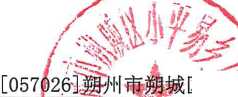 2022年预算支出总表单位：万元2022年财政拨款收支总表单位：万元2022年一般公共预算支出预算表单位：万元部H：[057026]朔州市朔城区小平易乡卫生院一般公共预算安排基本支出分经济科目表单位：万元一般公共预算安排基本支出分经济科目表单位：万元2022年政府性基金预算收入表单位:万元2022年政府性基金预算支出表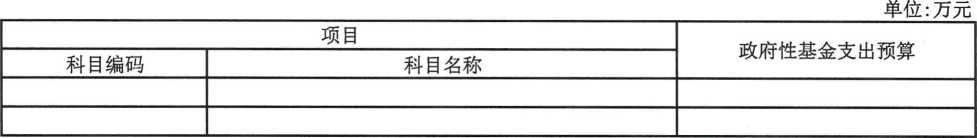 2022年国有资本经营预算收支预算表单位：万元预算公开表102022年一般公共预算“三公”经费支出情况统计表单位:万元预算公开表112022年机关运行经费预算财政拨款情况统计表单位:万元项目项目2022年预算数2022年预算数2022年预算数2022年预算数2022年预算数2022年预算数功能科目编码功能科目名称本年收入合计一般公共预算政府性基金国有资本经营预算财政专户管理资金单位资金合计176.92176.92210[210]卫生健康支出176.92176.9221003[21003]基层医疗卫生机构176.92176.922100302[2100302]乡镇卫生院126.44126.442100399[2100399]其他基层医疗卫生机构支出50.4850.48支出支出'、项目2022年项目2022年一、一般公共祯隊心176.92一般公共服务支出二、政府性基金预算外交支出三、国有资本经营预算国防支出四、财政专户管理资金公共安全支出五、单位资金教育支出科学技术支出文化旅游体育与传媒支出社会保障和就业支出社会保险基金支出卫生健康支出176.92节能环保支出城乡社区支出农林水支出交通运输支出资源勘探工业信息等支出商业服务业等支出金融支出援助其他地区支出自然资源海洋气象等支出住房保障支出粮油物资储备支出国有资本经营预算支岀灾害防治及应急管理支出预备费其他支出转移性支出债务还本支出债务付息支出债务发行费用支出抗疫特别国债安排的支出本年收入合计176.92本年支出合计176.92项目项目2022年预算数2022年预算数2022年预算数科目编码科目名称合计基本支出项目支出合计176.9232.76144.16[210]卫生健康支出176.9232.76144.16210[21003]基层医疗卫生机构176.9232.76144.162100302[2100302]乡镇卫生院126.4432.7693.682100399[2100399]其他基层医疗卫生机构支50.4850.48收入收入支出支出支出支出支出项目金额项目金额金额金额金额项目金额项目小计一般公共预算政府性基金国有资本经营预算一、一般公共预算176.92一般公共服务支出二、政府性基金预算外交支出三、国有资本经营预算国防支出公共安全支出教育支出科学技术支出文化旅游体育与传媒支出社会保障和就业支出社会保险基金支岀卫生健康支出176.92176.92节能环保支出城乡社区支出农林水支出交通运输支出资源勘探工业信息等支出商业服务业等支出金融支出援助其他地区支出自然资源海洋气象等支出住房保障支出粮油物资储备支出国有资本经营预算支出灾害防治及应急管理支出预备费其他支出转移性支出债务还本支出债务付息支出债务发行费用支出抗疫特别国债安排的支出本年收入合计176.92本年支出合计176.92176.92项目项目2022年预算数2022年预算数2022年预算数科目编码科目名称合计基本支出项目支出合计176.9232.76144.16[210]卫生健康支出176.9232.76144.16[21003]基层医疗卫生机构[21003]基层医疗卫生机构176.9232.76144.162100302[2100302]乡镇卫生院126.4432.7693.682100399[2100399]其他基层医疗卫生机构支出50.4850.48经济科目名称预算数备注32.7650531.65[50501]工资福利支出31.655091.10[50901]社会福利和救助1.10经济科目名称预算数备注32.7650531.65[50501JT资福利支出31.655091.10[50901]社会福利和救助1.10项目项目政府性基金收入预算科目编码科目名称政府性基金收入预算国有资本经营预算收入国有资本经营预算收入国有资本经营预算收入国有资本经营预算支出国有资本经营预算支出国有资本经营预算支出国有资本经营预算支出国有资本经营预算支出项目项目国有资本经营收入预算科目编码科目名称合计基本支出项目支出科目编码科目名称国有资本经营收入预算科目编码科目名称合计基本支出项目支出项目2022年预算数因公出国（境）费公务接待费公务用车购置及运行费①公务用车购置费②公务用车运行维护费合计单位编码单位名称2022年预算数